POSJET HRVATSKOJ RADIO TELEVIZIJIDana 14.ožujka. 2016.godine učenici, koji sudjeluju u novinarskoj grupi, išli su u posjet HRT-u .Iz škole su krenuli u 11:20, bilo je sunčano i puhao je vjetar, stigli su oko 12 sati. Kada su stigli, jedna gospođa uputila ih je na četvrti kat. Tamo ih je uljudno dočekala voditeljica koja se zove Jasna Šebelić. Za početak pričali su o radiju i televiziji. Zatim je voditeljica pričala o tome da se oni zovu dopisništvo i o tome da se HRT nalazi  u svim većim gradovima Republike Hrvatske. HRT star je oko 90-ak godina. Pričali su i o tome kako je nekad davno bilo jako malo programa zbog manjka elektronike. U HRT-u radi oko 1000 ljudi. Prije se HRT zvao HTV i bio je samo u gradu Zagrebu, ali onda su se gradovi odlučili spojiti i puno puta su promijenili ime, ali na kraju je ostao naziv HRT. Vidjeli su glavnu urednicu, a zatim su prešli na temu o novinarstvu. Novinari nisu nikada bez posla zato jer se uvijek pripremaju za sljedeći teren, pregledavaju opremu, idu na govorne vježbe kod Jasne Šebelić...Bili su u uredu režisera i u glazbenoj redakciji.NOVINARSTVOVijest je temeljni novinarski oblik.U novinarstvu postoji pet važnih pitanja:TKO?ŠTO?GDJE?KADA?ZAŠTO?Postoji i jedno pomoćno pitanje: KAKO? U novinarstvu je važno razmišljati o mediju. Važno je sve opisati u detalje. Uvijek priča mora predstavljati sliku.KOJA JE RAZLIKA IZMEĐU HRT 1,HRT 2, HRT 3 I HRT 4?Na tim programima različite su emisije, filmovi, vijesti, prognoze:HRT 1: vijesti i prognoza (većinom),HRT 2: zabavni i edukativni filmovi,HRT 3: umjetnički, kulturni i stari filmovi iHRT 4: sportski prijenos, reprize filmova, serija, vijesti...RAZGLEDAVANJEArhiv-mjesto u kojemu čuvaju sve snimke, u arhivu ima jako puno kazeta. SNIMATELJI I OPREMASnimatelji imaju velike crno- plave kamere koje su jako teške .U tu veliku kameru stanu dvije memorijske kartice. Na snimanje uvijek ide  jedan snimatelj i jedan novinar.Snimatelji imaju raspored kada koji snimatelji mora izaći na teren, a u tom rasporedu uvijek piše:  SAT,MJESTO, TEMA, PROGRAM, IME I PREZIME NOVINARA KOJI IDE SA SNIMATELJEM, EKIPA KOJA IDE NA TEREN, KOJA KAMERA IDE NA TEREN i  KOJI AUTO IDE NA TEREN.Backpack-služi za javljanje uživo. Kada su snimanja uživo , na teren uvijek dolaze više snimatelja i novinara. Učenici su saznali da je danas na terenu bila novinarka Jasminka Kalčić.(GLAVNA SOBA)U glavnoj sobi nalaze se tri kompjutora preko kojih se vidi nekoliko slika. Te slike se vide preko kamere koja je u susjednom uredu. U taj ured dolaze gosti.MONTAŽERIMontažer, koji nam je sve pokazivao, zove se Mladen Medić.Inače se prvo montira slika, a onda tekst. U računala je instaliran program koji služi za montažu. Program sadrži jako puno efekata. Npr. može se namjestiti kao da pada kiša, snijeg, meteor...Posjet nam se jako svidio i uvidjeli smo kako je to zahtjevan i dinamičan posao.                                                                                 Irena Zvonković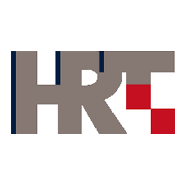 